Академія Державної пенітенціарної служби запрошує Вас взяти участь у міжнародній науково-практичній конференції «Гуманітарна наука ХХІ століття: сучасні виклики в галузі права, освіти, соціальних та поведінкових наук», яка відбудеться 6 листопада 2020 року за адресою: м. Чернігів, вул. Гонча, 34.За результатами конференції буде видано збірник матеріалів конференції.У рамках конференції планується пленарне засідання та робота секцій:Робочі мови конференції: українська, англійська, російська, німецька, польська.Необхідна інформація:Для участі в конференції необхідно не пізніше 5 жовтня 2020 року надіслати електронною поштою на адресу ndcacademy14000@gmail.com заявку та тези доповіді (зразки оформлення додаються). Назва файлів повинна відповідати прізвищу та імені учасника конференції (наприклад: Шевчук_Петро_заявка, Шевчук_Петро_тези).У зв’язку з розповсюдженням гострого респіраторного захворювання COVID-19 і карантиними межами, планується заочне проведення конференції. За результатами роботи конференції будуть видані тези докладів. Публікації авторів розміщені на офіційному сайті Академії ДПтС в форматі PDF в розділі «Видання» (http://academysps.edu.ua/).Організаційний внесок не передбачений.ВИМОГИ ДО ОФОРМЛЕННЯ ТЕЗ ДОПОВІДЕЙТези доповіді повинні бути виконані на актуальну тему, містити глибоке й оригінальне наукове дослідження, оформлені відповідно до нижчезазначених вимог.Обсяг – 3-5 сторінок формату А4, орієнтація – книжкова.Поля: відступ ; з усіх сторін поля – .Шрифт – Times New Roman, кегель – 14, міжрядковий інтервал – 1,5, стиль – Normal.Перший рядок – прізвище, ім’я, по батькові автора (авторів) (шрифт напівжирний, курсив, вирівняний по правій стороні).Наступний рядок – науковий ступінь, вчене звання, посада та місце роботи автора (авторів) (шрифт звичайний, вирівняний по правій стороні).Далі зазначається назва доповіді (шрифт напівжирний, вирівняний по центру, літери прописні).Після назви, з абзацу йде текст доповіді (вирівняний по ширині).Посилання на використані інформаційні джерела оформлюються у квадратних дужках за зразком: [7, c. 28–32].Наприкінці тексту доповіді, у разі потреби, розміщують список використаних джерел, оформлений відповідно до ДСТУ 8302:2015.ЗРАЗОК ОФОРМЛЕННЯ ТЕЗ ДОПОВІДЕЙШевчук Петро Васильович,кандидат юридичних наук, доцент,доцент кафедри кримінального, кримінально-виконавчого права та кримінологіїАкадемії Державної пенітенціарної службиОСОБЛИВОСТІ ФУНКЦІОНУВАННЯ ПЕНІТЕНЦІАРНОЇ СИСТЕМИ В УКРАЇНІ НА ПОЧАТКУ ХХІ СТОЛІТТЯУ сучасний період в Україні відбулася низка кардинальних суспільних змін, що знайшли відображення у кримінально-виконавчій сфері… [текст тез].Список використаних джерел1. Авєрін В. П. Характеристика міжнародних стандартів пенітенціарної системи: монографія. Харків: Букініст, 2014. 299 с.2. Мамай Г. Ш. Проблеми забезпечення прав засуджених в Україні. Юридичний вісник. 2017. № 6. С. 20–35.ЗРАЗОК ЗАЯВКИЗАЯВКАна участь у міжнародній науково-практичній конференції «Гуманітарна наука ХХІ століття: сучасні виклики в галузі права, освіти, соціальних та поведінкових наук»Прізвище ______________________________Ім’я __________________________________По батькові _________________________Місце роботи ________________________Науковий ступінь, вчене звання, посада ____________________Тема доповіді _________________________Секція ________________________________Відомості про участь (вказати необхідне):Особиста участь / Не зможу взяти особистої участі.Координати для контакту:Індекс _________ Адреса __________________Тел.: _________________________________Ел. адреса ___________________________Запрошення на ім’я керівника мого закладу вищої освіти (наукової установи) ___________________ (вказати ПІБ керівника та його посаду) вислати потрібно (не потрібно) за адресою __________Примітка:Одержання доповіді та заявки на участь повинно бути обов’язково підтверджено нашим повідомленням про отримання. У випадку неодержання такого підтвердження просимо звернутися до контактних осіб Оргкомітету:+38(097)1388670; +38(063)6238579 Єрмак Олексій Вікторович+38(063)6395653 Квітка Аліна Сергіївна+38(099)0371134 Шмельова Римма ІгорівнаЗ повагою, Оргкомітет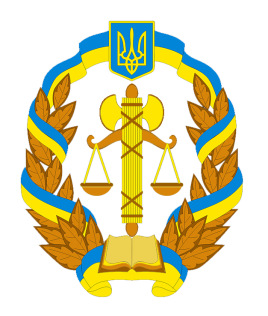 МІНІСТЕРСТВО ЮСТИЦІЇ УКРАЇНИ АКАДЕМІЯ ДЕРЖАВНОЇ ПЕНІТЕНЦІАРНОЇ СЛУЖБИХМЕЛЬНИЦЬКИЙ УНІВЕРСИТЕТ УПРАВЛІННЯ ТА ПРАВА ІМЕНІ ЛЕОНІДА ЮЗЬКОВАНАЦІОНАЛЬНИЙ УНІВЕРСИТЕТ «ОДЕСЬКА МОРСЬКА АКАДЕМІЯ» ДУНАЙСЬКИЙ ІНСТИТУТСУМСЬКИЙ ДЕРЖАВНИЙ ПЕДАГОГІЧНИЙ УНІВЕРСИТЕТ ІМЕНІ А.С. МАКАРЕНКАБАРАНОВИЧСЬКИЙ ДЕРЖАВНИЙ УНІВЕРСИТЕТПОЛОЦЬКИЙ ДЕРЖАВНИЙ УНІВЕРСИТЕТВИЩА ТЕХНІЧНА ШКОЛА В КАТОВІЦЕІНСТИТУТ ПСИХОЛОГІЇ ЛЮБЛІНСЬКОГО КАТОЛИЦЬКОГО УНІВЕРСИТЕТУ ІОАННА ПАВЛА ІІШановні колеги!Секція 1Проблеми професійної підготовки в сучасному освітологічному дискурсі.Секція 2Вплив соціо-гуманітарного та економічного ландшафтів на життєдіяльність людини на зламі історичних епох.Секція 3Кримінально-виконавча система України та її роль у розбудові правової та соціальної держави.Секція 4Права і свободи людини і громадянина та їх захист кримінально-правовими, кримінально-виконавчими засобами й системою заходів запобігання злочинам.Секція 5Соціально-виховна та психологічна робота: теорія і практика.Секція 6Проблеми національного та міжнародного права.Секція 7Теоретичні й прикладні проблеми управління суспільними процесами.Секція 8Психолого-педагогічні особливості викладання іноземних мов.